ИнформацияМБОУ Лицей №6 г. Невинномысска о приобретенном и установленном оборудовании в 2012 году за счет средств федерального бюджета, выделенных на модернизацию региональных систем общего образования.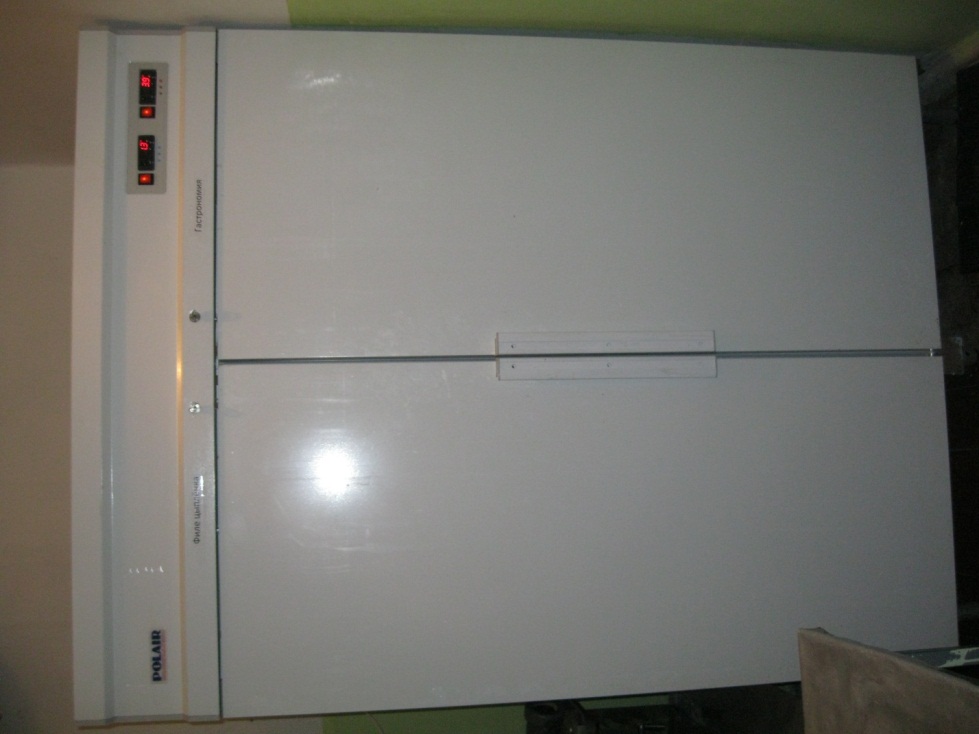 Шкаф холодильный СС114-S(ШХК – 1,4 0,7-0,7) (1 шт.) мясной цех.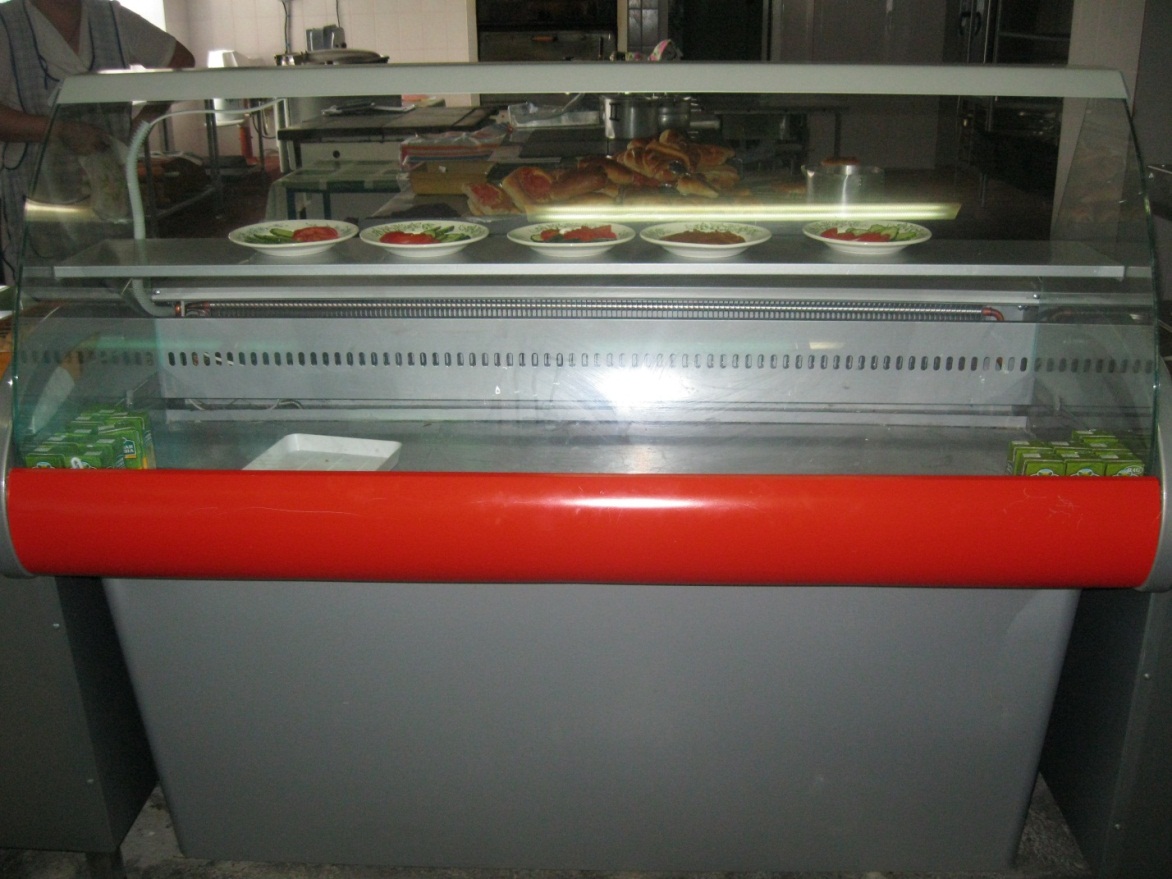 Витрина холодильная ВХС-1,5 Арго (1 шт.) раздача обеденный зал. 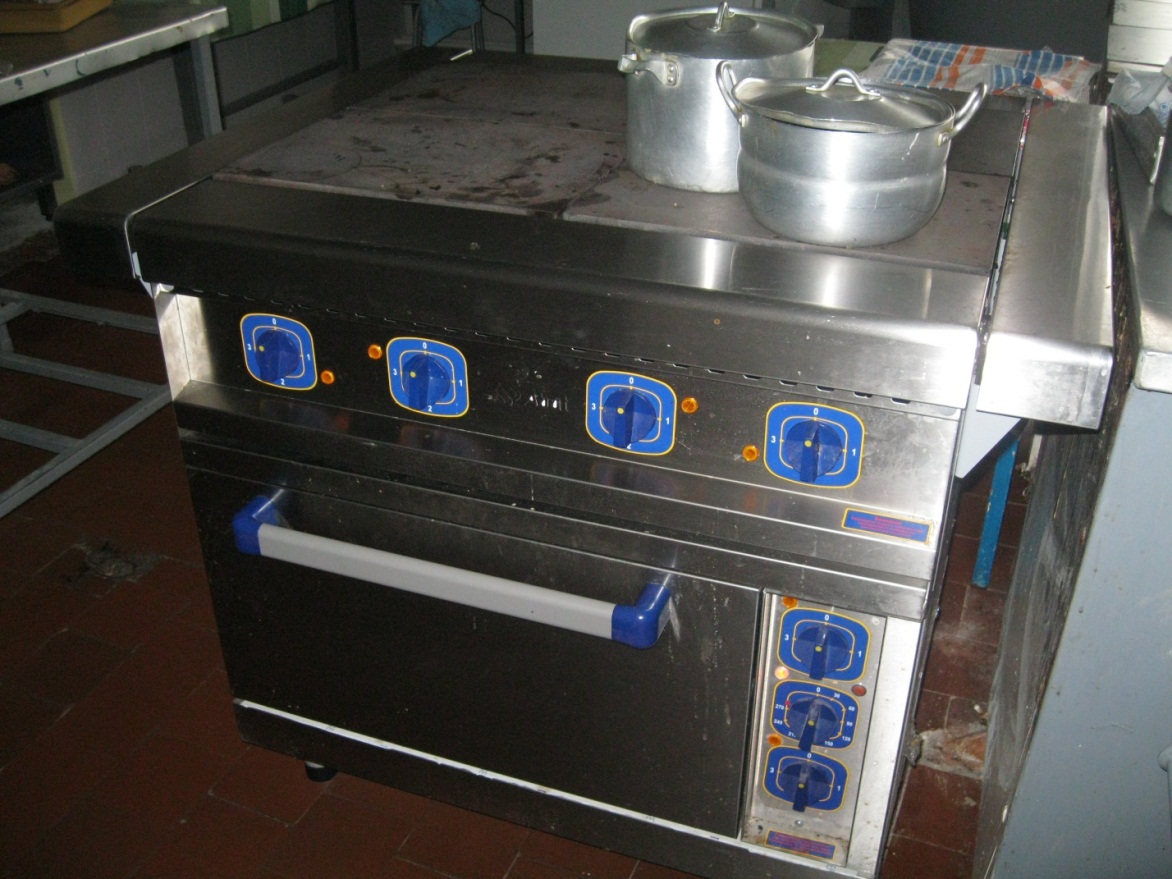 Плита эл. Дух шкафом 4 конф. (1 шт.) горячий цех.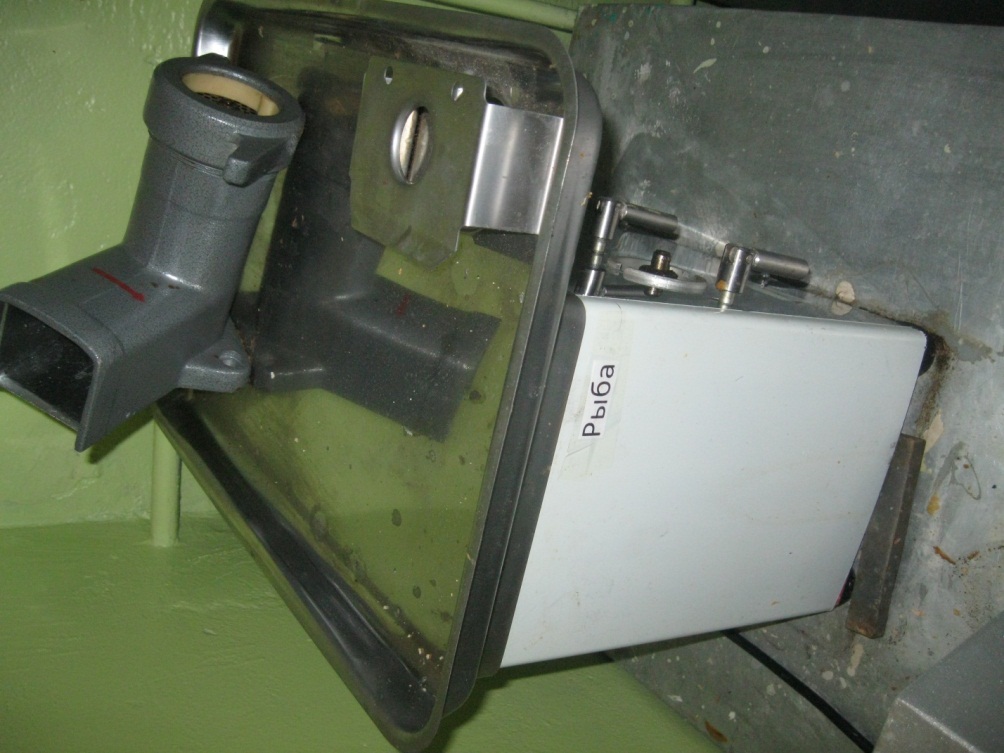 Мясорубка МИМ- 300М (1 шт.) мясной цех.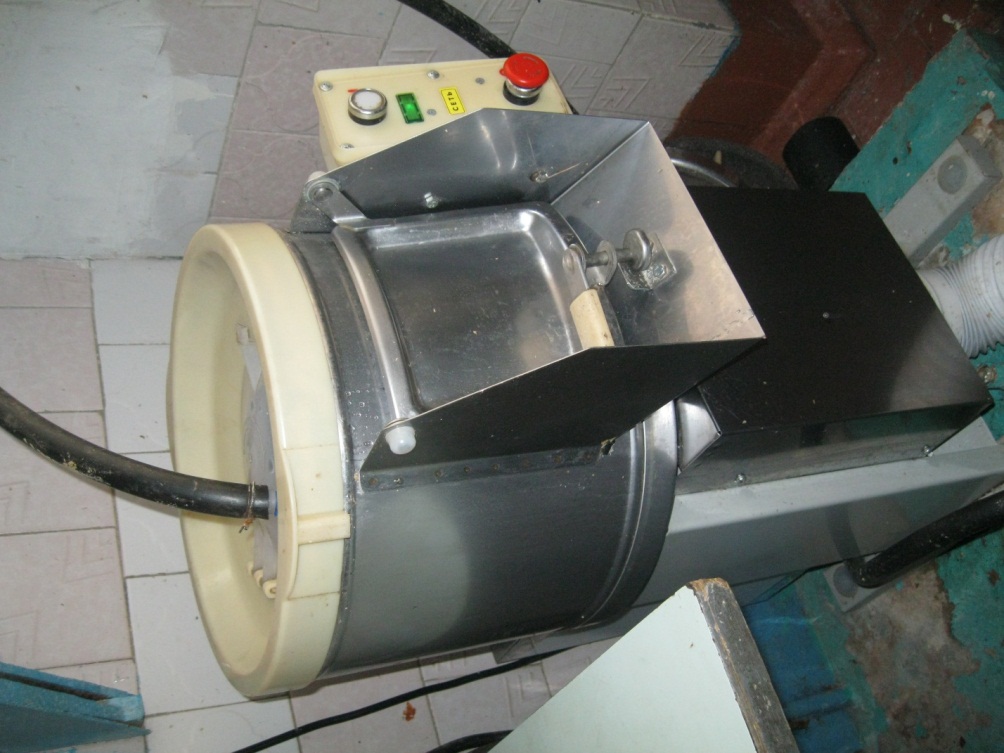 Картофелечистка (1 шт.) овощной цех.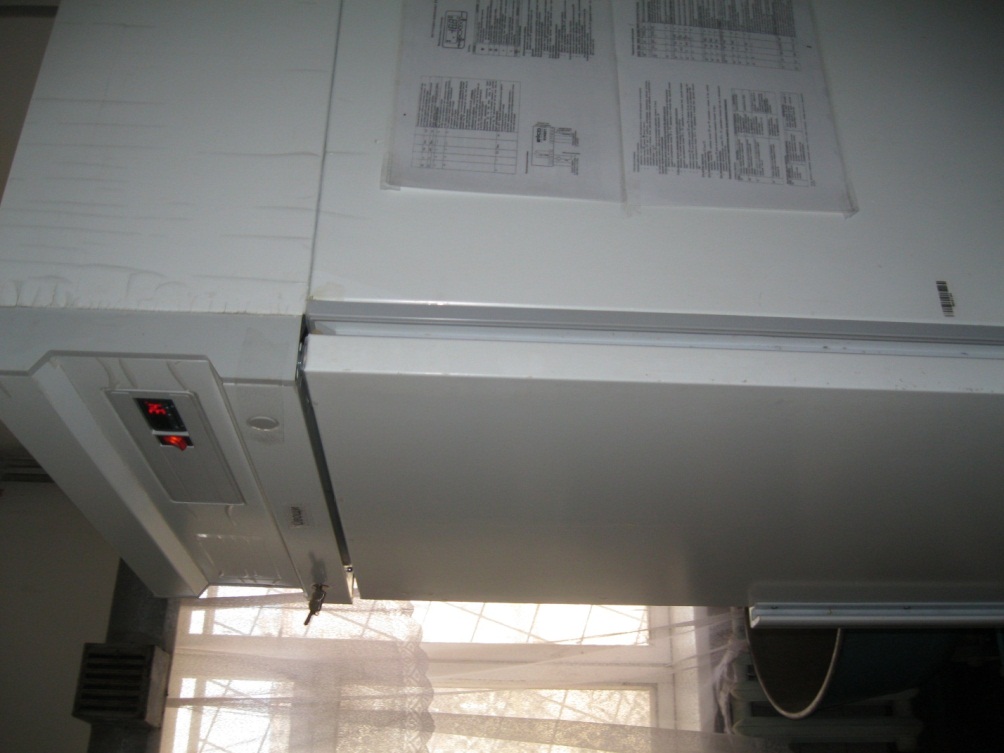 Шкаф холодильный СМ107 S(ШХ0,7) (1 шт.) овощной цех.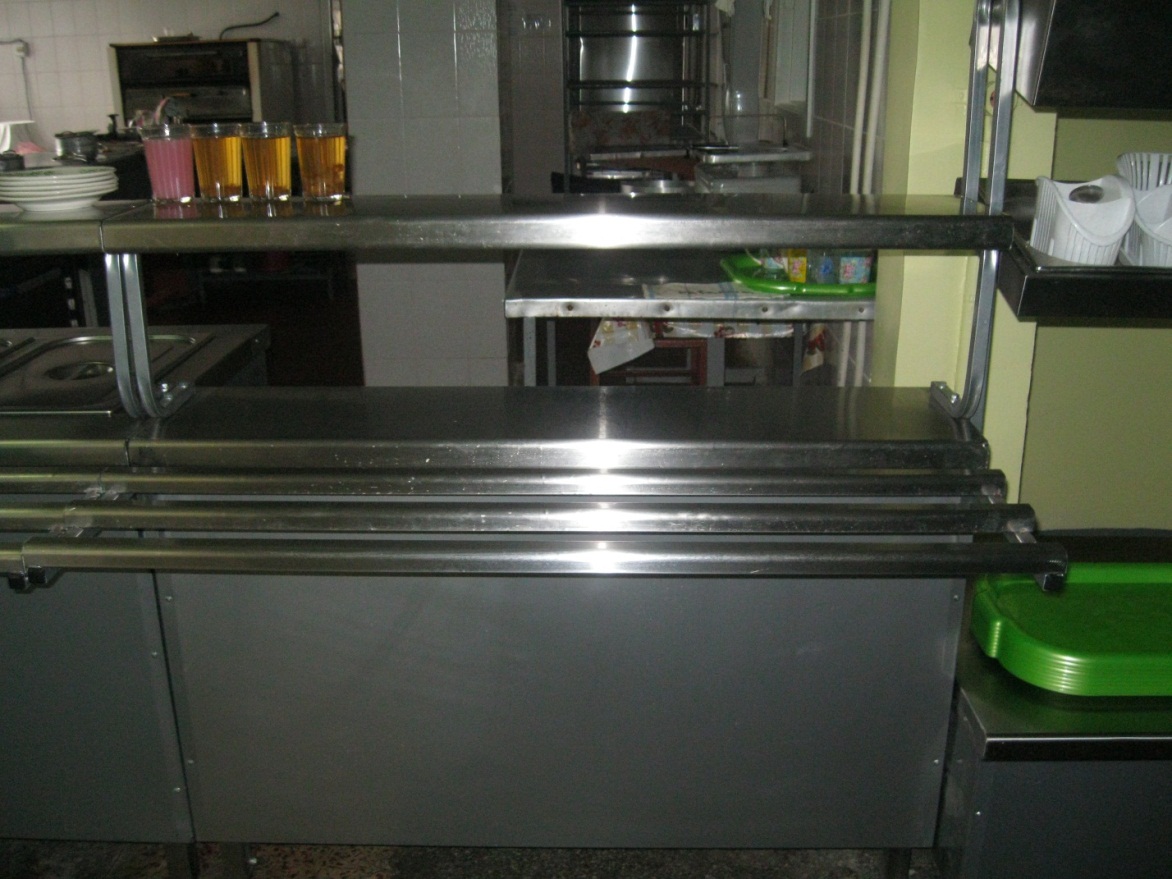 Мармит 1-х блюд 2 конфорки «Лира» (МЭП-1Б) (1 шт.) раздача обеденный зал.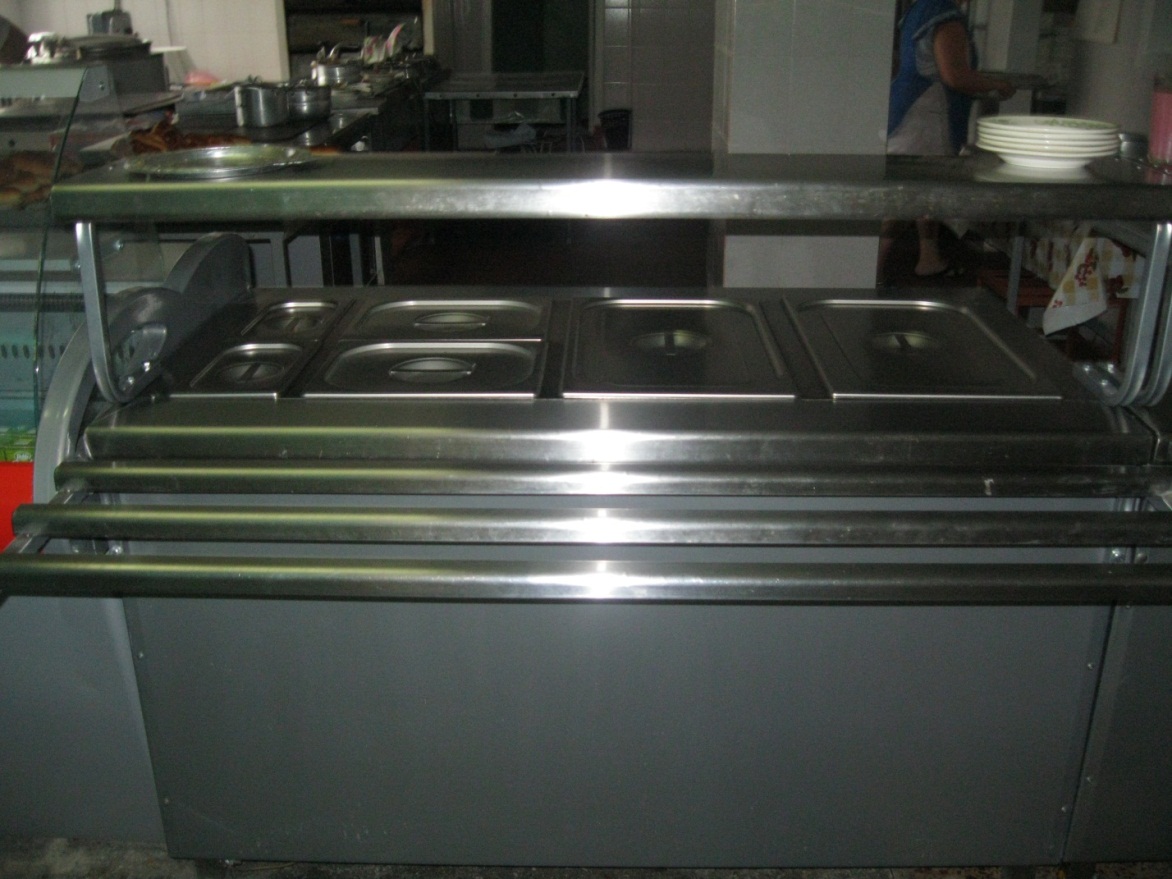 Мармит 2-х блюд 6 гастроемкостей «Лира» (1 шт.)раздача обеденный зал.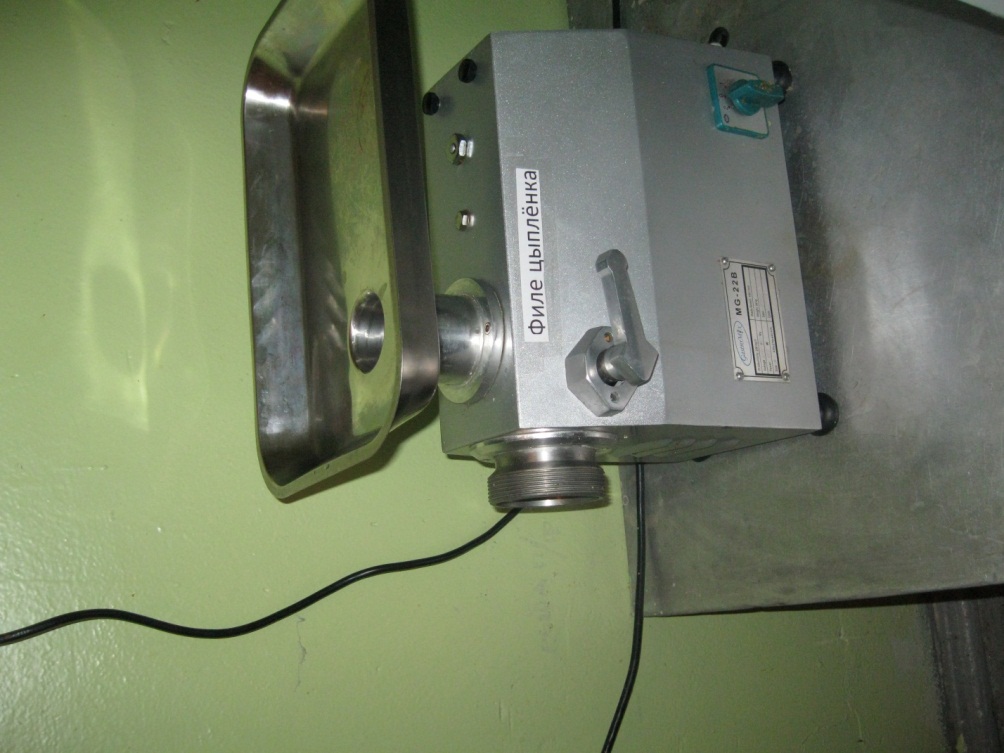 Мясорубка MG-22B GASTROMIX (1 шт.) мясной цех.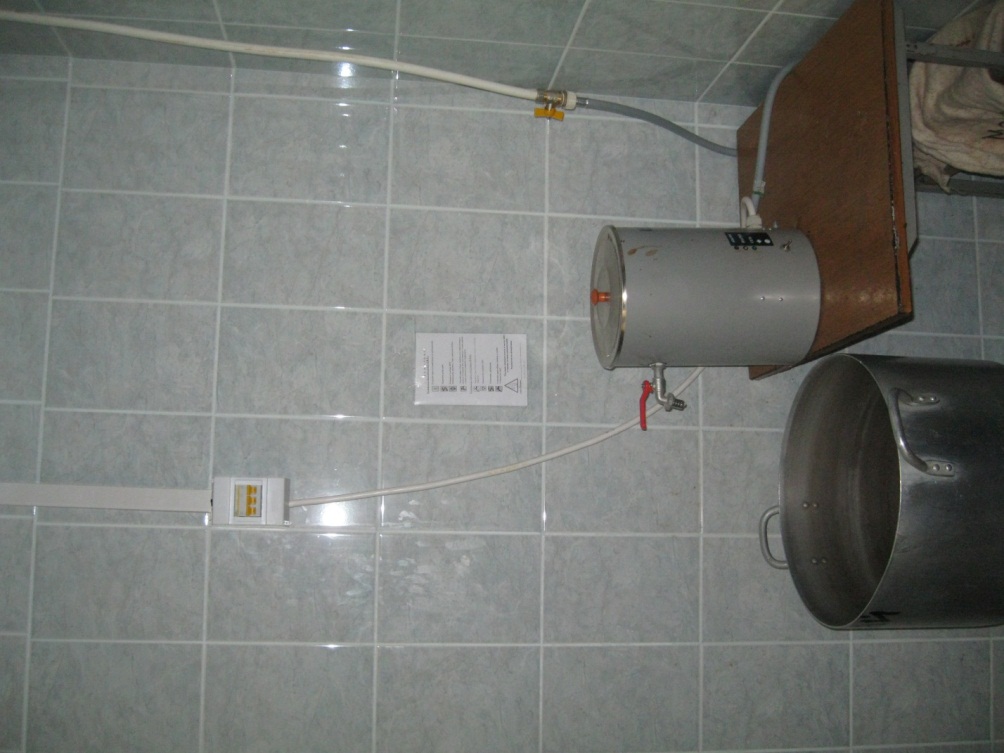 Кипятильник КНЭ-100-01 (1 шт.) горячий цех.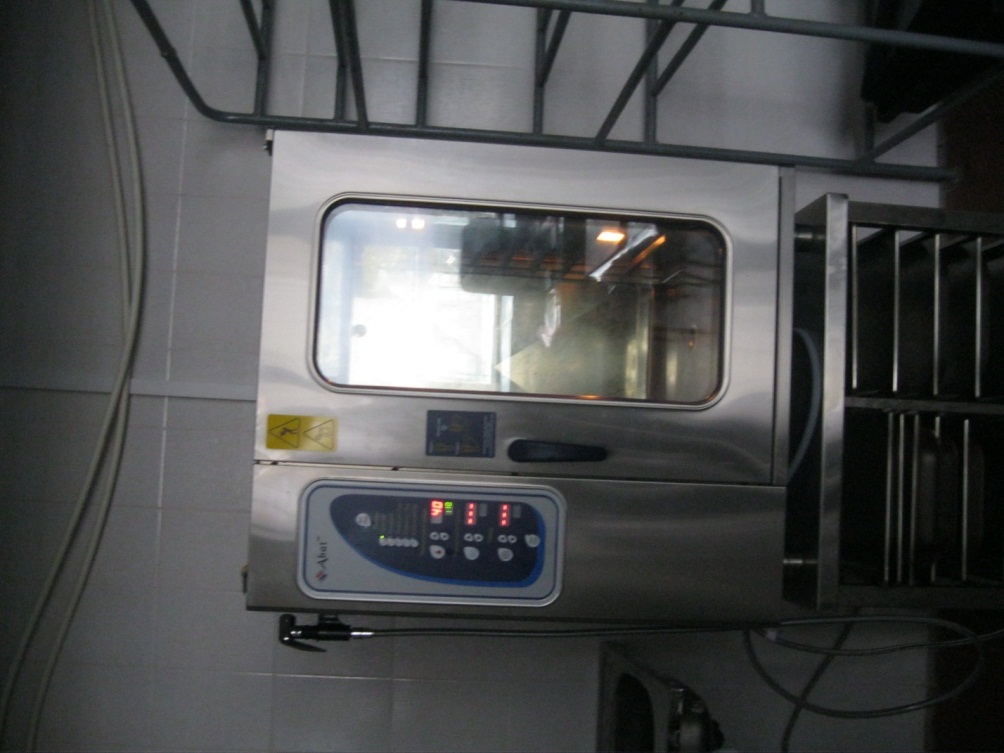 Пароконвектомат и.т.д)  ПКА- 10-1/1ВМ (1 шт.) горячий цех.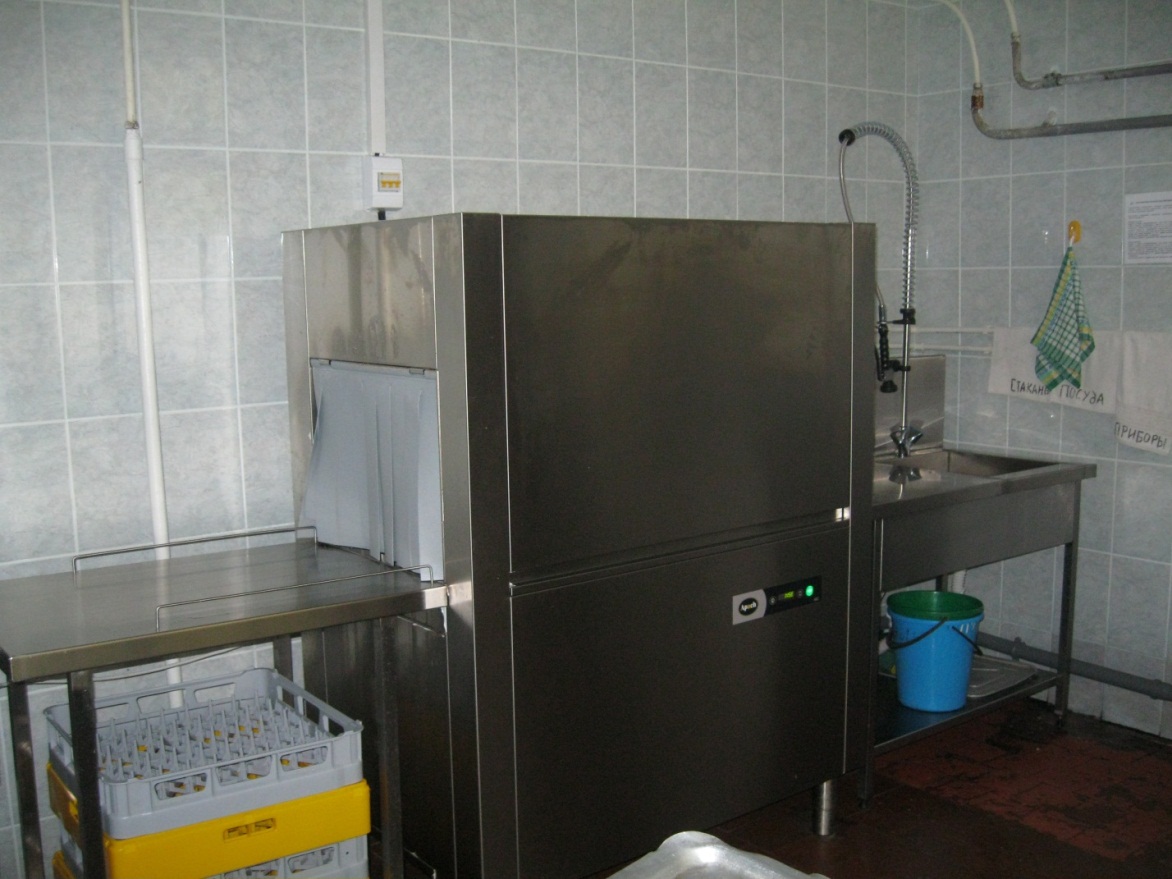 Машина посудомоечная  АРАСН ARC100 туннельная (1 шт.) мойка.